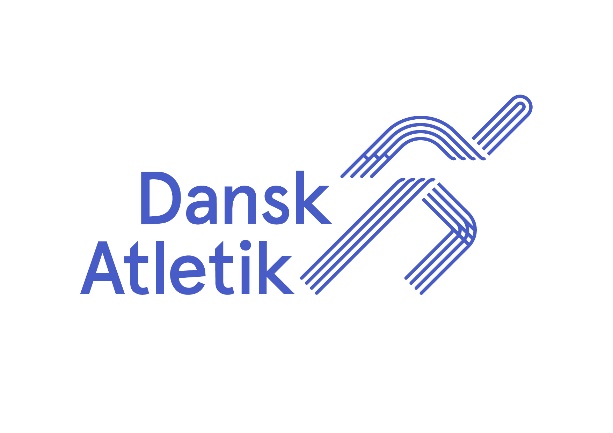 MASTER KOMITÉGreve den 18. juli 2019 Tilbud fra Club La Santa for master-træningslejr i CLS-uge 3/2020 (10.-17. januar 2020)Master Komiteen arrangerer igen en træningslejr på Club La Santa i 2020. Det nye medlem i Masters Komite, Thomas Andersen, er mellem/lang træner, og ham og konen – Trine Andersen – har sagt ja til at tage med, og Thomas vil gerne tage sig af alle de mellem/lang løbere, som melder sig til turen. Der er flere konkurrenceløb i løbet af ugen, som du kan deltage i gratis. Vi har også gode kastetrænere med, og der er plads til andre disciplingrupper og trænere. Der bliver 2 kastestævner i ugens løb. Vi har fået gode tilbud fra Club La Santa på 2-personers lejligheder i flere kategorier samt 4-personers lejligheder. Vi har været på Club La Santa igennem flere år nu, og mange har sagt, at de stadigvæk overvejer om de kan deltage. 17 personer har allerede vist forhåndsinteresse. Hvis vi kan samle 20 eller derover, så får alle 10% rabat på listeprisen. Så fortæl alle dine træningskammerater og venner om turen ved at sende denne mail videre eller del den med dine venner på Facebook.Nu vil Master Komiteen gerne have en forpligtende tilkendegivelse fra dig, om du vil deltage i CLS-uge 3 (fra den 10.1.-17.1. 2020) og om du vil flyve ud fra Billund eller København. Mail til: knudhoeyer@gmail.com senest den 16. september 2019 med fulde navne, som de står i personens pas og adresse på kontaktpersonen for din individuelle rejse. Disse data skal jeg opgive ved den endelige tilmelding til CLS. Ud fra forhåndsinteressen har jeg bestilt tilbud fra Club La Santa (CLS) på flere typer lejligheder fordelt med 16 pladser fra København og 6 fra Billund, men det er til at ændre, hvis du giver mig besked så hurtigt som muligt I den første uge (10.-17. JAN 2020) kan CLS tilbyde flg.: 7 Lejligheder af kat. COMFORT 1 https://www.clublasanta.com/da/lejligheder-og-hotel/comfort-1-sovevaerelse***CLS er desværre fuldt booket i kat. COMFORT 1 VIEW. Der er derfor booket Comfort 1 lejligheder til os, og så er vi på venteliste til 3 x Comfort 1 View1 Lejligheder af kat. SPORT 2  https://www.clublasanta.com/da/lejligheder-og-hotel/sport-2-sovevaerelser2 Lejligheder af kat. COMFORT 22 https://www.clublasanta.com/da/lejligheder-og-hotel/comfort-2-sovevaerelse-2-badevaerelse2 UGER  17.-25. JAN (Lone og Mogens)**Også her har CLS desværre problemer med ledige Comfort 1 VIEW  - Så også her er lejligheden på venteliste. Nedenstående pris er for en Comfort 1 lejlighed med 1 soveværelse. Pris per person v/2 personer:                            DKK 10.495                                    Inkl. Grupperabat: DKK 9446 Restaurant Atlantico er en buffetrestaurant med morgenmad og aftensmad. Priserne for 1 uge er ca. 650 kr for morgenmad og ca. 930 kr. For aftensmad - samlet halvpension koster ca. 1.430 kr. For 1 uge. Det kan bestilles direkte ved tilmeldingen til rejsen. Se de aktuelle priser på CLS-hjemmesiden under restauranter. Venlig hilsenKnud HøyerFormand for Masters KomiteMobil 20864630Mail: knudhoeyer@gmail.comPris per person v/x antal personerLISTEPRISPris inkl. gruppeafd.V/3 persDKK 6095DKK 5485V/2 persDKK 7195DKK 6475V/1 persDKK 10395DKK 9356 Pris per person v/x antal personerLISTEPRISPris inkl. gruppeafd.V/6 persDKK 5395DKK 4855V/5 persDKK 5695DKK 5125V/4 persDKK 6195DKK 5575 Pris per person v/x antal personerLISTEPRISPris inkl. gruppeafd.V/6 persDKK 5895DKK 5305V/5 persDKK 6295DKK 5665V/4 persDKK 6895DKK 6205